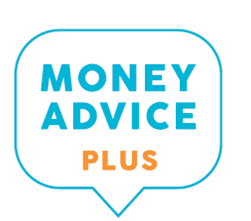 Expression of interest in becoming a TrusteeThank you for expressing an interest in joining the board at Money Advice and Community Support Services. MACS, whose trading name is Money Advice Plus, is committed to recruiting and maintaining a skilled and diverse board and thus asks potential board members to complete this short questionnaire. This enables us to be aware of the diversity of skills, knowledge and experience that you would bring to the Board of Trustees and support the future development of the Money Advice Plus.The Board meets at least every 2 months at our Hove office (currently at 5pm on Thursdays) attended by the Chief Executive. Occasionally matters for Board consideration are dealt with by email / phone between meetings.Trustees are normally also members of at least one sub working group (currently Finance, Quality, Development, Health and Safety and Policy which include the Chief Executive, members of the management team and other staff as appropriate, and meet at mutually convenient times at least every three months.  Money Advice Plus is:a registered charity and company governed by a board of Trustees. Registered since 1995 it traces its roots back over 100 years. Charity no. 1045340 Company no.3029782.regulated by the Financial Conduct AuthorityIt currently operates at two offices, in Hove at the address above, a new advice hub shared with the local Credit Union and Citizens Advice, and in Eastbourne. Hove specialises in services to clients mainly in the Brighton and Hove area whilst Eastbourne specialises in phone based advice services throughout Sussex and England. The focus of Money Advice Plus is the provision of money and debt advice services. This includes managing the finances of people who otherwise would be at risk of losing their ability to lead an independent life.   The annual income / expenditure is in the region of £1 million and it holds funds on behalf of clients amounting to c. £1.1million.Further information is available at our website (which is currently in process of being updated):  http://www.moneyadviceplus.org.uk/New Trustees are normally co-opted during the year and their appointment for a term of three years confirmed at the following AGM. Money Advice Plus  - Expression of interest in becoming a TrusteeWhat expertise would you bring to the Board?	(The boxes will mark by clicking on them)Money Advice Plus - Expression of interest in becoming a TrusteePlease describe what you are currently involved in eg. Work, community, 3rd sector, and your role(s) within theseWhat do you believe you can offer Money Advice Plus?Please explain why you would like to become a TrusteeMoney Advice Plus - Expression of interest in becoming a Trustee ReferencesHow did you find out about this opportunity?Signed:  	Date:    Please return this form to:	Margaret Carey, Acting Chief Executive	Money Advice Plus	Tisbury Road OfficesHoveTown Hall	Hove  	BN3 3BQ	or     margaret.carey@moneyadviceplus.org.ukThank you for your interest in becoming a Trustee. Surname:First name:Address:Address:Telephone home:Mobile:Telephone work:Email: Conflict Resolution Governance General Management Service Quality Company Law Marketing Business Development Strategic Planning Media / PR Disability  ICT Networks / Alliances Equal Opportunities Fundraising Policy / Campaigning  Financial Regulation Charity Law Volunteer development Knowledge of theCommunity Knowledge of theAdvice Sector Human Resource    Management / Law Accountancy / Finance Other- Please state:…             Other- Please state:…             Other- Please state:…             Other- Please state:…            